East Anglian Swallow Tails Swimming Club (EAST)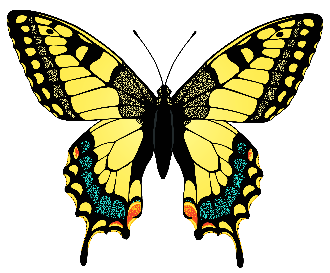 MEMBERSHIP APPLICATION FORM 2024Personal DetailsPlease fill in the form below with your personal details (please type or write CLEARLY): (EAST will not use this data, or share the data with any third party for marketing or commercial purposes, without first obtaining explicit consent from individual members)HEALTH: please state any ongoing medical conditions which the coach should know about when you swim in training sessions (this information will be strictly confidential)Explanatory NotesMost parts of the application form are self-explanatory. However, you have some decisions to make. The first is your Swim England (SE) category. ‘Club Train’ provides membership of SE (including insurance whilst swimming with the club) but it does not allow you to compete in galas held under SE auspices (which for practical purposes are all competitions in England & Wales). ‘Club Compete’ membership permits entry into competitions. Annual membership fees for 2024 (SE and EAST membership fees combined) are:Club Train - £60.50Club Compete - £84.00EAST membership only (for dual registered members) - £45.00Please enter Club Train or Club Compete for your Membership category on p1 as appropriate. If you pay your SE fees through another club (dual member - please give the name of the club in the box provided and state YES if that club will be paying your SE fees).In addition to the annual membership, monthly training fees are paid by standing order or our voucher system. A standing order of £35.00 per month (SO35) will allow attendance at up to 2 sessions per week and £45.00 per month (SO45) for unlimited sessions per week. For those who are irregular or casual attendees, swim credits can be purchased via our booking site at a cost of £7.50 per session (please note that credits are limited to 12 per calendar year).Once you have decided which training/payment method suits you best, please state this in the box labelled ‘Coaching’ (payment method on p2) as: ‘SO35’; ‘SO45’; or ‘Credits’.Finally, please enter your SE membership number and your UEA SportsPark card number which gives you entry to the UEA pool (if known/if you have one).In summary, the different categories of EAST membership are as follows:Payments: Membership and Training SessionsMembership can be paid by internet banking to: Lloyds Bank	Sort Code: 30-99-50 	Account No: 40892560 				Account Name: East Anglian Swallowtails Masters Swimming Club. Please (i) put your own name in the Reference (or equivalent) box so that we can identify your payment, and (ii) tick here to confirm you have paid online. Training Sessions (£35 or £45 per month) are paid by Standing Order, and this can be set up either via internet banking or by filling in a separate Standing Order Form (email me to obtain) and sending it to your bank. Please reference with your name and the standing order amount (e.g. SMITH-SO35) so we can identify the payment. Please tick if you have done this online.Further InformationEAST Training Sessions 2024EAST has 7 coached training sessions available per week, and members paying by Standing Order have access to up to 2 or unlimited sessions per week. Online Booking SystemAll sessions must be booked in advance online via our booking system: https://book.swallowtails.co.uk. Please do not try to attend a session if you have not booked as you may be turned away.Welcome to EAST and enjoy your swimmingPlease return this application form to me, Louise Morca (EAST Membership Secretary) by email to membership@swallowtails.co.uk.Email: membership@swallowtails.co.uk                                                  Mobile:  07513324736Title: First Name:Surname:Date of Birth:Address:Mobile:Landline:Email Address:Next of Kin:  Contact No:Membership:Coaching:(SE category – see explanatory notes)(payment method – see explanatory notes)(payment method – see explanatory notes)Other Club(name of other club)SE Fee Club?(if YES, then your other club is your primary SE club)(if YES, then your other club is your primary SE club)(if YES, then your other club is your primary SE club)(if YES, then your other club is your primary SE club)SE Number:UEA Card No:Membership CategoryAnnual FeeSE Club Train (non-competing)£60.50SE Club Compete (competing)£84.00East Club Membership fee only (SE fees paid by a different club)£45.00UEA SportsparkMonday 7.30-8.30 am (2 lanes, 50 metre mode)Hewett SchoolTuesday 9-10 pm (5 lanes, 25 metre mode) Riverside Leisure CentreThursday 7.55-8.55 pm (6 lanes, 25 metre mode)Hewett SchoolFriday 8-9 pm (5 lanes, 25 metre mode)UEA SportsparkSaturday 8-9 am (4 lanes, 50 metre mode)Hewett SchoolSunday 8am-10 am (5 lanes, 25 metre mode)Hewett SchoolSunday 5-7 pm (5 lanes, 25 metre mode)